Автоматизированный банк данныхАвтоматизированный банк данныхАвтоматизированный банк данныхАвтоматизированный банк данныхАвтоматизированный банк данныхАвтоматизированный банк данныхАвтоматизированный банк данныхФорма 2"Книга памяти" Республики Беларусь"Книга памяти" Республики Беларусь"Книга памяти" Республики Беларусь"Книга памяти" Республики Беларусь"Книга памяти" Республики Беларусь"Книга памяти" Республики Беларусь"Книга памяти" Республики БеларусьВоинское захоронение № 4982Воинское захоронение № 4982Воинское захоронение № 4982Воинское захоронение № 4982Воинское захоронение № 4982Воинское захоронение № 4982Воинское захоронение № 4982По состоянию на 26.08.2019 г.По состоянию на 26.08.2019 г.По состоянию на 26.08.2019 г.По состоянию на 26.08.2019 г.По состоянию на 26.08.2019 г.По состоянию на 26.08.2019 г.По состоянию на 26.08.2019 г.Место нахождения: Витебская областьМесто нахождения: Витебская областьМесто нахождения: Витебская областьМесто нахождения: Витебская областьМесто нахождения: Витебская областьМесто нахождения: Витебская областьМесто нахождения: Витебская областьМесто нахождения: Витебская областьМесто нахождения: Витебская областьМесто нахождения: Витебская областьМесто нахождения: Витебская областьМесто нахождения: Витебская областьМесто нахождения: Витебская областьМесто нахождения: Витебская областьЛиозненский районЛиозненский районЛиозненский районЛиозненский районЛиозненский районЛиозненский районЛиозненский районЛиозненский районЛиозненский с/с Лиозненский с/с Лиозненский с/с Лиозненский с/с Лиозненский с/с Лиозненский с/с Лиозненский с/с Лиозненский с/с НП: Бояры, деревняНП: Бояры, деревняНП: Бояры, деревняНП: Бояры, деревняНП: Бояры, деревняНП: Бояры, деревняНП: Бояры, деревняНП: Бояры, деревня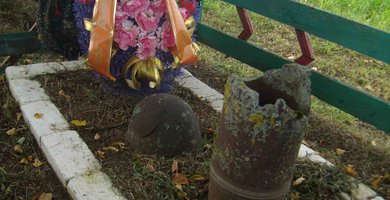 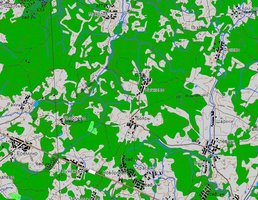 Тип воинского захоронения БМТип воинского захоронения БМТип воинского захоронения БМТип воинского захоронения БМТип воинского захоронения БМТип воинского захоронения БМТип воинского захоронения БМТип воинского захоронения БМТип воинского захоронения БМТип воинского захоронения БМТип воинского захоронения БМТип воинского захоронения БМТип воинского захоронения БМТип воинского захоронения БМБоевые действия 2МВБоевые действия 2МВБоевые действия 2МВБоевые действия 2МВБоевые действия 2МВБоевые действия 2МВБоевые действия 2МВБоевые действия 2МВБоевые действия 2МВБоевые действия 2МВБоевые действия 2МВБоевые действия 2МВБоевые действия 2МВБоевые действия 2МВДата захоронения 1943Дата захоронения 1943Дата захоронения 1943Дата захоронения 1943Дата захоронения 1943Дата захоронения 1943Дата захоронения 1943Дата захоронения 1943Дата захоронения 1943Дата захоронения 1943Дата захоронения 1943Дата захоронения 1943Дата захоронения 1943Дата захоронения 1943Дата установки памятника 1991Дата установки памятника 1991Дата установки памятника 1991Дата установки памятника 1991Дата установки памятника 1991Дата установки памятника 1991Дата установки памятника 1991Дата установки памятника 1991Дата установки памятника 1991Дата установки памятника 1991Дата установки памятника 1991Дата установки памятника 1991Дата установки памятника 1991Дата установки памятника 1991Дата установки знака —Дата установки знака —Дата установки знака —Дата установки знака —Дата установки знака —Дата установки знака —Дата установки знака —Дата установки знака —Дата установки знака —Дата установки знака —Дата установки знака —Дата установки знака —Дата установки знака —Дата установки знака —Количество похороненныхКоличество похороненныхКоличество похороненныхКоличество похороненныхКоличество похороненныхКоличество похороненныхИз нихИз нихИз нихИз нихИз нихИз нихИз нихИз нихИз нихИз нихИз нихИз нихИз нихИз нихИз нихКоличество похороненныхКоличество похороненныхКоличество похороненныхКоличество похороненныхКоличество похороненныхКоличество похороненныхизвестныхизвестныхизвестныхнеизвестныхнеизвестныхнеизвестныхнеизвестныхнеизвестныхвоеннослу-жащихвоеннослу-жащихвоеннослу-жащихучастников сопротивле-нияучастников сопротивле-нияжертв войнывоенноплен-ных222222000222222220000Описание захоронения Охранная зона (границы захоронения) - 2,5х1,5м. Обелиск бетонный, Н=1,2м. Ограждение деревянное Осуществляет уход - Лиозненский сельский СоветОписание захоронения Охранная зона (границы захоронения) - 2,5х1,5м. Обелиск бетонный, Н=1,2м. Ограждение деревянное Осуществляет уход - Лиозненский сельский СоветОписание захоронения Охранная зона (границы захоронения) - 2,5х1,5м. Обелиск бетонный, Н=1,2м. Ограждение деревянное Осуществляет уход - Лиозненский сельский СоветОписание захоронения Охранная зона (границы захоронения) - 2,5х1,5м. Обелиск бетонный, Н=1,2м. Ограждение деревянное Осуществляет уход - Лиозненский сельский СоветОписание захоронения Охранная зона (границы захоронения) - 2,5х1,5м. Обелиск бетонный, Н=1,2м. Ограждение деревянное Осуществляет уход - Лиозненский сельский СоветОписание захоронения Охранная зона (границы захоронения) - 2,5х1,5м. Обелиск бетонный, Н=1,2м. Ограждение деревянное Осуществляет уход - Лиозненский сельский СоветОписание захоронения Охранная зона (границы захоронения) - 2,5х1,5м. Обелиск бетонный, Н=1,2м. Ограждение деревянное Осуществляет уход - Лиозненский сельский СоветОписание захоронения Охранная зона (границы захоронения) - 2,5х1,5м. Обелиск бетонный, Н=1,2м. Ограждение деревянное Осуществляет уход - Лиозненский сельский СоветОписание захоронения Охранная зона (границы захоронения) - 2,5х1,5м. Обелиск бетонный, Н=1,2м. Ограждение деревянное Осуществляет уход - Лиозненский сельский СоветОписание захоронения Охранная зона (границы захоронения) - 2,5х1,5м. Обелиск бетонный, Н=1,2м. Ограждение деревянное Осуществляет уход - Лиозненский сельский СоветОписание захоронения Охранная зона (границы захоронения) - 2,5х1,5м. Обелиск бетонный, Н=1,2м. Ограждение деревянное Осуществляет уход - Лиозненский сельский СоветОписание захоронения Охранная зона (границы захоронения) - 2,5х1,5м. Обелиск бетонный, Н=1,2м. Ограждение деревянное Осуществляет уход - Лиозненский сельский СоветОписание захоронения Охранная зона (границы захоронения) - 2,5х1,5м. Обелиск бетонный, Н=1,2м. Ограждение деревянное Осуществляет уход - Лиозненский сельский СоветОписание захоронения Охранная зона (границы захоронения) - 2,5х1,5м. Обелиск бетонный, Н=1,2м. Ограждение деревянное Осуществляет уход - Лиозненский сельский СоветОписание захоронения Охранная зона (границы захоронения) - 2,5х1,5м. Обелиск бетонный, Н=1,2м. Ограждение деревянное Осуществляет уход - Лиозненский сельский СоветОписание захоронения Охранная зона (границы захоронения) - 2,5х1,5м. Обелиск бетонный, Н=1,2м. Ограждение деревянное Осуществляет уход - Лиозненский сельский СоветОписание захоронения Охранная зона (границы захоронения) - 2,5х1,5м. Обелиск бетонный, Н=1,2м. Ограждение деревянное Осуществляет уход - Лиозненский сельский СоветОписание захоронения Охранная зона (границы захоронения) - 2,5х1,5м. Обелиск бетонный, Н=1,2м. Ограждение деревянное Осуществляет уход - Лиозненский сельский СоветОписание захоронения Охранная зона (границы захоронения) - 2,5х1,5м. Обелиск бетонный, Н=1,2м. Ограждение деревянное Осуществляет уход - Лиозненский сельский СоветОписание захоронения Охранная зона (границы захоронения) - 2,5х1,5м. Обелиск бетонный, Н=1,2м. Ограждение деревянное Осуществляет уход - Лиозненский сельский СоветОписание захоронения Охранная зона (границы захоронения) - 2,5х1,5м. Обелиск бетонный, Н=1,2м. Ограждение деревянное Осуществляет уход - Лиозненский сельский СоветОписание захоронения Охранная зона (границы захоронения) - 2,5х1,5м. Обелиск бетонный, Н=1,2м. Ограждение деревянное Осуществляет уход - Лиозненский сельский СоветОписание захоронения Охранная зона (границы захоронения) - 2,5х1,5м. Обелиск бетонный, Н=1,2м. Ограждение деревянное Осуществляет уход - Лиозненский сельский СоветОписание захоронения Охранная зона (границы захоронения) - 2,5х1,5м. Обелиск бетонный, Н=1,2м. Ограждение деревянное Осуществляет уход - Лиозненский сельский СоветОписание захоронения Охранная зона (границы захоронения) - 2,5х1,5м. Обелиск бетонный, Н=1,2м. Ограждение деревянное Осуществляет уход - Лиозненский сельский СоветОписание захоронения Охранная зона (границы захоронения) - 2,5х1,5м. Обелиск бетонный, Н=1,2м. Ограждение деревянное Осуществляет уход - Лиозненский сельский СоветОписание захоронения Охранная зона (границы захоронения) - 2,5х1,5м. Обелиск бетонный, Н=1,2м. Ограждение деревянное Осуществляет уход - Лиозненский сельский СоветОписание захоронения Охранная зона (границы захоронения) - 2,5х1,5м. Обелиск бетонный, Н=1,2м. Ограждение деревянное Осуществляет уход - Лиозненский сельский СоветОписание захоронения Охранная зона (границы захоронения) - 2,5х1,5м. Обелиск бетонный, Н=1,2м. Ограждение деревянное Осуществляет уход - Лиозненский сельский СоветОписание захоронения Охранная зона (границы захоронения) - 2,5х1,5м. Обелиск бетонный, Н=1,2м. Ограждение деревянное Осуществляет уход - Лиозненский сельский СоветОписание захоронения Охранная зона (границы захоронения) - 2,5х1,5м. Обелиск бетонный, Н=1,2м. Ограждение деревянное Осуществляет уход - Лиозненский сельский СоветОписание захоронения Охранная зона (границы захоронения) - 2,5х1,5м. Обелиск бетонный, Н=1,2м. Ограждение деревянное Осуществляет уход - Лиозненский сельский СоветОписание захоронения Охранная зона (границы захоронения) - 2,5х1,5м. Обелиск бетонный, Н=1,2м. Ограждение деревянное Осуществляет уход - Лиозненский сельский СоветОписание захоронения Охранная зона (границы захоронения) - 2,5х1,5м. Обелиск бетонный, Н=1,2м. Ограждение деревянное Осуществляет уход - Лиозненский сельский СоветОписание захоронения Охранная зона (границы захоронения) - 2,5х1,5м. Обелиск бетонный, Н=1,2м. Ограждение деревянное Осуществляет уход - Лиозненский сельский СоветОписание захоронения Охранная зона (границы захоронения) - 2,5х1,5м. Обелиск бетонный, Н=1,2м. Ограждение деревянное Осуществляет уход - Лиозненский сельский СоветОписание захоронения Охранная зона (границы захоронения) - 2,5х1,5м. Обелиск бетонный, Н=1,2м. Ограждение деревянное Осуществляет уход - Лиозненский сельский СоветОписание захоронения Охранная зона (границы захоронения) - 2,5х1,5м. Обелиск бетонный, Н=1,2м. Ограждение деревянное Осуществляет уход - Лиозненский сельский СоветОписание захоронения Охранная зона (границы захоронения) - 2,5х1,5м. Обелиск бетонный, Н=1,2м. Ограждение деревянное Осуществляет уход - Лиозненский сельский СоветОписание захоронения Охранная зона (границы захоронения) - 2,5х1,5м. Обелиск бетонный, Н=1,2м. Ограждение деревянное Осуществляет уход - Лиозненский сельский СоветОписание захоронения Охранная зона (границы захоронения) - 2,5х1,5м. Обелиск бетонный, Н=1,2м. Ограждение деревянное Осуществляет уход - Лиозненский сельский СоветОписание захоронения Охранная зона (границы захоронения) - 2,5х1,5м. Обелиск бетонный, Н=1,2м. Ограждение деревянное Осуществляет уход - Лиозненский сельский СоветОписание захоронения Охранная зона (границы захоронения) - 2,5х1,5м. Обелиск бетонный, Н=1,2м. Ограждение деревянное Осуществляет уход - Лиозненский сельский СоветОписание захоронения Охранная зона (границы захоронения) - 2,5х1,5м. Обелиск бетонный, Н=1,2м. Ограждение деревянное Осуществляет уход - Лиозненский сельский СоветОписание захоронения Охранная зона (границы захоронения) - 2,5х1,5м. Обелиск бетонный, Н=1,2м. Ограждение деревянное Осуществляет уход - Лиозненский сельский СоветОписание захоронения Охранная зона (границы захоронения) - 2,5х1,5м. Обелиск бетонный, Н=1,2м. Ограждение деревянное Осуществляет уход - Лиозненский сельский СоветОписание захоронения Охранная зона (границы захоронения) - 2,5х1,5м. Обелиск бетонный, Н=1,2м. Ограждение деревянное Осуществляет уход - Лиозненский сельский СоветОписание захоронения Охранная зона (границы захоронения) - 2,5х1,5м. Обелиск бетонный, Н=1,2м. Ограждение деревянное Осуществляет уход - Лиозненский сельский СоветОписание захоронения Охранная зона (границы захоронения) - 2,5х1,5м. Обелиск бетонный, Н=1,2м. Ограждение деревянное Осуществляет уход - Лиозненский сельский СоветОписание захоронения Охранная зона (границы захоронения) - 2,5х1,5м. Обелиск бетонный, Н=1,2м. Ограждение деревянное Осуществляет уход - Лиозненский сельский СоветОписание захоронения Охранная зона (границы захоронения) - 2,5х1,5м. Обелиск бетонный, Н=1,2м. Ограждение деревянное Осуществляет уход - Лиозненский сельский СоветОписание захоронения Охранная зона (границы захоронения) - 2,5х1,5м. Обелиск бетонный, Н=1,2м. Ограждение деревянное Осуществляет уход - Лиозненский сельский СоветОписание захоронения Охранная зона (границы захоронения) - 2,5х1,5м. Обелиск бетонный, Н=1,2м. Ограждение деревянное Осуществляет уход - Лиозненский сельский СоветОписание захоронения Охранная зона (границы захоронения) - 2,5х1,5м. Обелиск бетонный, Н=1,2м. Ограждение деревянное Осуществляет уход - Лиозненский сельский СоветОписание захоронения Охранная зона (границы захоронения) - 2,5х1,5м. Обелиск бетонный, Н=1,2м. Ограждение деревянное Осуществляет уход - Лиозненский сельский СоветОписание захоронения Охранная зона (границы захоронения) - 2,5х1,5м. Обелиск бетонный, Н=1,2м. Ограждение деревянное Осуществляет уход - Лиозненский сельский СоветОписание захоронения Охранная зона (границы захоронения) - 2,5х1,5м. Обелиск бетонный, Н=1,2м. Ограждение деревянное Осуществляет уход - Лиозненский сельский СоветОписание захоронения Охранная зона (границы захоронения) - 2,5х1,5м. Обелиск бетонный, Н=1,2м. Ограждение деревянное Осуществляет уход - Лиозненский сельский СоветОписание захоронения Охранная зона (границы захоронения) - 2,5х1,5м. Обелиск бетонный, Н=1,2м. Ограждение деревянное Осуществляет уход - Лиозненский сельский СоветОписание захоронения Охранная зона (границы захоронения) - 2,5х1,5м. Обелиск бетонный, Н=1,2м. Ограждение деревянное Осуществляет уход - Лиозненский сельский СоветОписание захоронения Охранная зона (границы захоронения) - 2,5х1,5м. Обелиск бетонный, Н=1,2м. Ограждение деревянное Осуществляет уход - Лиозненский сельский СоветОписание захоронения Охранная зона (границы захоронения) - 2,5х1,5м. Обелиск бетонный, Н=1,2м. Ограждение деревянное Осуществляет уход - Лиозненский сельский СоветОписание захоронения Охранная зона (границы захоронения) - 2,5х1,5м. Обелиск бетонный, Н=1,2м. Ограждение деревянное Осуществляет уход - Лиозненский сельский СоветОписание захоронения Охранная зона (границы захоронения) - 2,5х1,5м. Обелиск бетонный, Н=1,2м. Ограждение деревянное Осуществляет уход - Лиозненский сельский СоветОписание захоронения Охранная зона (границы захоронения) - 2,5х1,5м. Обелиск бетонный, Н=1,2м. Ограждение деревянное Осуществляет уход - Лиозненский сельский СоветОписание захоронения Охранная зона (границы захоронения) - 2,5х1,5м. Обелиск бетонный, Н=1,2м. Ограждение деревянное Осуществляет уход - Лиозненский сельский СоветОписание захоронения Охранная зона (границы захоронения) - 2,5х1,5м. Обелиск бетонный, Н=1,2м. Ограждение деревянное Осуществляет уход - Лиозненский сельский СоветОписание захоронения Охранная зона (границы захоронения) - 2,5х1,5м. Обелиск бетонный, Н=1,2м. Ограждение деревянное Осуществляет уход - Лиозненский сельский СоветОписание захоронения Охранная зона (границы захоронения) - 2,5х1,5м. Обелиск бетонный, Н=1,2м. Ограждение деревянное Осуществляет уход - Лиозненский сельский СоветОписание захоронения Охранная зона (границы захоронения) - 2,5х1,5м. Обелиск бетонный, Н=1,2м. Ограждение деревянное Осуществляет уход - Лиозненский сельский СоветОписание захоронения Охранная зона (границы захоронения) - 2,5х1,5м. Обелиск бетонный, Н=1,2м. Ограждение деревянное Осуществляет уход - Лиозненский сельский СоветОписание захоронения Охранная зона (границы захоронения) - 2,5х1,5м. Обелиск бетонный, Н=1,2м. Ограждение деревянное Осуществляет уход - Лиозненский сельский СоветОписание захоронения Охранная зона (границы захоронения) - 2,5х1,5м. Обелиск бетонный, Н=1,2м. Ограждение деревянное Осуществляет уход - Лиозненский сельский СоветОписание захоронения Охранная зона (границы захоронения) - 2,5х1,5м. Обелиск бетонный, Н=1,2м. Ограждение деревянное Осуществляет уход - Лиозненский сельский СоветОписание захоронения Охранная зона (границы захоронения) - 2,5х1,5м. Обелиск бетонный, Н=1,2м. Ограждение деревянное Осуществляет уход - Лиозненский сельский Совет№ п/пвоинское звание фамилияимяимяотчествогод рождениягод рожденияместо рожденияместо службы, должностьместо службы, должностьдата гибелиПричи на гибелиКате гория погиб шегоместо захо роне нияместо захо роне ниядополнительная информацияместо призыва место призыва дополнительная информация о месте захоронения